SCCR/26/1 prov.REVоригинал:  английскиЙдата:  26 августа 2013 г. Постоянный комитет по авторскому праву и смежным правамДвадцать шестая сессияЖенева, 16 – 20 декабря 2013 г.проект повестки дня подготовлен Секретариатом	Открытие сессии	Принятие повестки дня двадцать шестой сессии3.	Выборы Председателя и двух заместителей Председателя4.	Аккредитация новых неправительственных организаций5.	Принятие отчета о двадцать пятой сессии и неофициальной и специальной сессиях Постоянного комитета по авторскому праву и смежным правам6.	Охрана прав организаций эфирного вещания7.	Ограничения и исключения в интересах библиотек и архивов8.	Ограничения и исключения в интересах образовательных и научно-исследовательских учреждений и лиц с другими ограниченными способностями9.	Прочие вопросы10.	Закрытие сессии[Конец документа]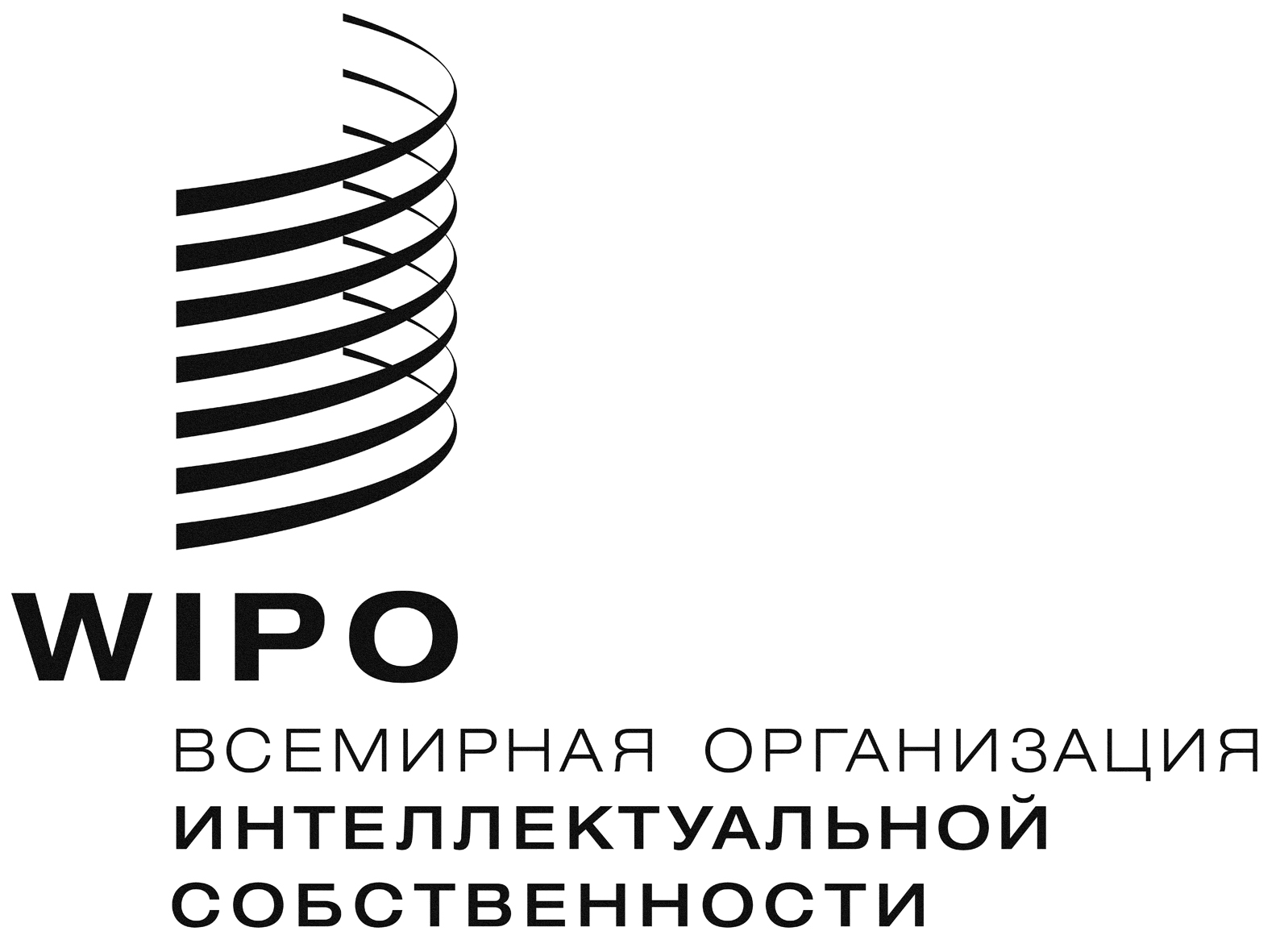 R